LINDEN HIGH SCHOOL
BOYS VARSITY BASKETBALLLinden High School Boys Varsity Basketball beat Kearsley High School 67-36Tuesday, February 5, 2019
7:00 PM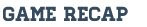 The Eagles used a big 2nd quarter to take a 41-20 lead into halftime and closed out a win against Kearsley. Travis Klocek led all scorers with 12 points as Seeger DeGayner had 11, Eli Beil 10, and Brenden Miller with 9. All 11 players scored for Linden. Next up is a big game at Flushing Friday.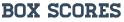 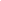 